Domenica 28 Maggio 2017*/**/***/****  ricognizione unicaIl comitato organizzatore NON RISPONDE di eventuali furti e/o danni subiti nei parcheggi o nelle scuderie .!! PARCHEGGI E SCUDERIE NON CUSTODITI !!MAGGIOREISEOInizio ore   8.006 anni Circa ore    8.154 anni *A seguire5 anni *Circa ore    9.40C 135 fasi c.A seguireC 130 tempo **A seguireC 125 tempo **Circa ore 11.30B110 fasi c./ B100 fasi c./ B90 prec.***Circa ore 14.20C 145 G.P.A seguireC 120 fasi c. ****A seguireC 115 fasi c. ****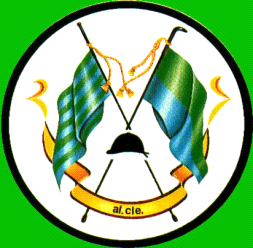 